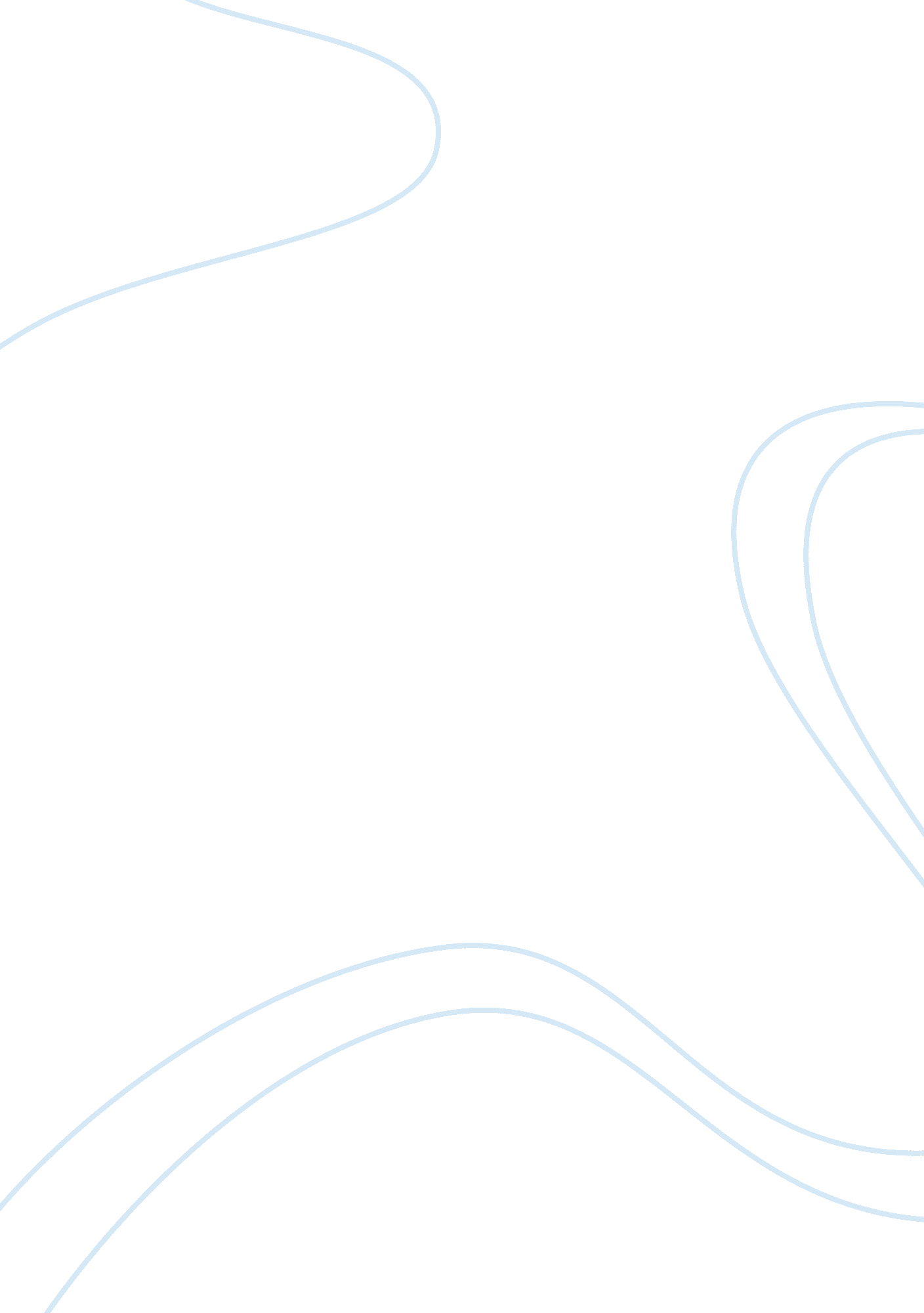 High school cliques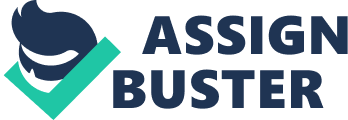 Ellen Cheremoshnyuk 2-2-12 Division & Classification Words: 568 High School Cliques High school is probably the most confusing place to be. It is all about finding where one belongs and how one fit’s in. There are many different types of “ cliques” in high school that can be divided up. Cliques have been around as long as there have been high schools. Among the most common one would find in a high school are jocks, preps, and nerds. Jocks are the athletic, popular students of a high school. They usually play more than one sport and excel in them. Fortunately they are usually classified as the “ cool kids” and are known by everyone in school. Sometimes jocks are looked upon as heroes to some and enemies to others. It just depends on what category one happens to be in while in high school. One person who fits into that category is my friend Devyn Collins. She has been playing sports since she was a little girl. Going to a school that offers different variety of sports made her skills sky rocket. Basketball, softball and volleyball are just a few of the sports she plays. Even though she was a jock in my school, she never acted snobby or thought she was the best. In most cases, preps are the students of the school who only wear high dollar clothing, fix their hair just perfect every day and prance around thinking they are better than the rest of the student body. They will not associate with anybody outside of their clique, and hardly ever allow anyone into theirs. Preps are usually very popular in their schools and have many friends. Chelsea Lehnhart fits into that category perfectly. She has had the same group of friends since she was a little girl. The only people she associated with are the jocks. She never bothered to step out of her comfort zone to get to know all the other cliques. Nerds are generally very smart but not very popular among the student body. Nerds can be found getting picked on most of the time. They try to avoid jocks at all costs. Nerds usually have good grades and are known as the “ teacher’s pet”, not to mention they always have their homework turned in on time. Even though nerds are not always respected, or noticed, they are usually the ones who end up succeeding in life. I guess hard work does pay off in the end. Taylor Walter is a good example for this category. She is honestly the smartest person in my whole grade. She dedicates her life to swimming and studying, as she continues her journey to college all her skills will continue to prosper. Being a “ nerd” actually made her known and respected by a lot of people in my school. I have never seen a more dedicated student in my life. Among the most common one would find in a high school are jocks, preps, and nerds. Cliques have been around as long as there have been high schools. High school may be one of the easiest places to divide and classify. Students stay in their own cliques because they are comfortable with the people they are with. They do not need to show off or act different to get students to like them. They just need to be themselves. In the end that is all that matters. 